Bac 2023 SI Métropole Jour 2	https://labolycee.org EXERCICE A (10 points)La « méduse » : radar anti-bruitLes motos et scooters sont une cause de nuisances sonores. Il existe deux types de contrôles des nuisances sonores : un contrôle statique et un contrôle dynamique. Ce dernier est en cours d’expérimentation et se base sur un dispositif appelé « méduse » qui permet de mesurer le niveau d’intensité sonore d’un cyclomoteur en circulation.L’objectif de l’exercice est d’exploiter des mesures de niveaux d’intensité sonore obtenues à l’aide du dispositif « méduse » et de mettre en évidence ses limites de fonctionnement.Données :Seuil d’audibilité de l’oreille humaine : I0 = 1,010-12 W.m-2 ;Relation entre le niveau d’intensité sonore L et intensité sonore I : L’intensité sonore I mesurée à une distance d d’une source sonore ponctuelle est donnée par la relation suivante :;où k est une constante qui dépend notamment de la puissance de la source ;Le niveau d’intensité sonore maximal toléré selon la législation française, est de 85 décibels.Première approche : le contrôle statiqueLa valeur U.1 sur la carte grise d’un cyclomoteur (voir figure 1) correspond à la valeur du niveau d’intensité sonore en décibels (dB) en statique, c’est-à-dire lorsqu’un sonomètre est placé à 50 cm du pot d’échappement du cyclomoteur immobile.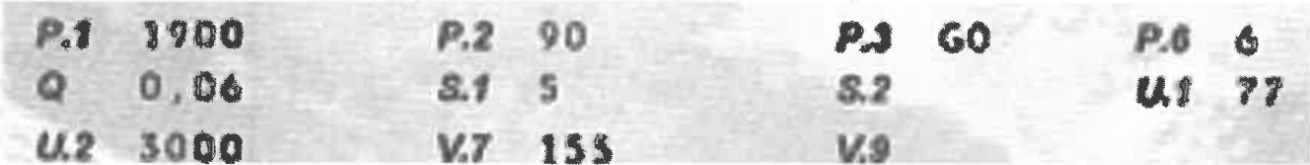 Figure 1. Extrait d’une carte grise d’un cyclomoteurQ1.	Montrer que la valeur, notée I50, de l’intensité sonore I à 50 cm du pot d’échappement du cyclomoteur immobile est : I50 = 5,010-5 W.m-2.Q2.	Choisir en justifiant, parmi les propositions ci-dessous, celle traduisant l’évolution de l’intensité sonore lorsque l’on double la distance au pot d’échappement ; sa valeur sera notée I100.Proposition a. I100 = I50Proposition b. I100 = I50/2Proposition c. I100 = I50/4Proposition d. I100 = I502Proposition e. I100 = I504Q3.	Montrer alors que si l’on place un sonomètre à 1 m de distance du pot d’échappement, la valeur du niveau d’intensité sonore est réduite de 6,0 dB.Deuxième approche : le contrôle dynamique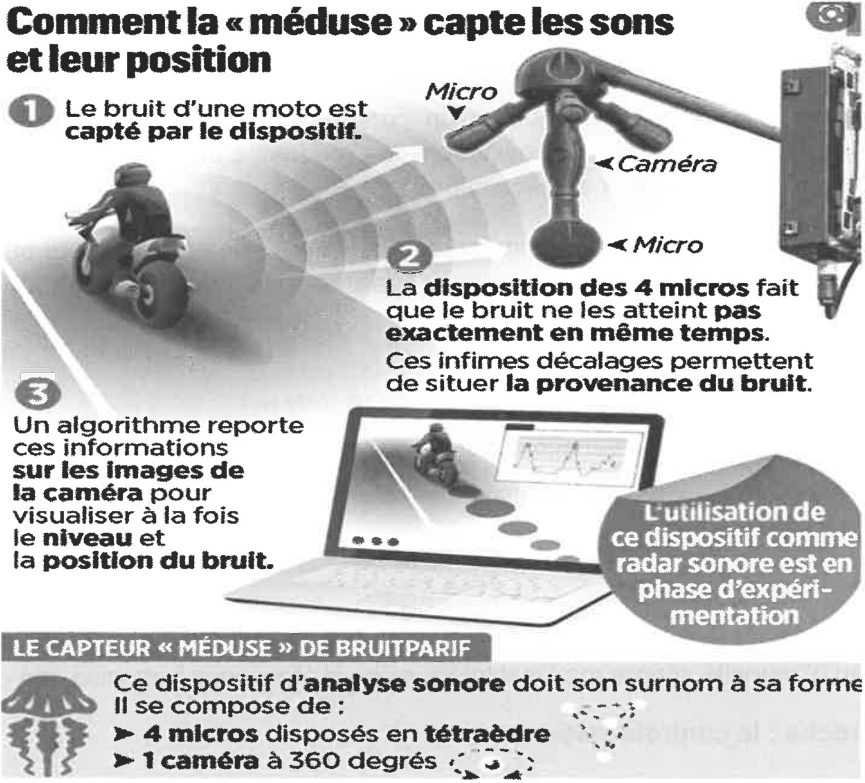 Figure 2. Fonctionnement du dispositif « méduse ». https://www.leparisien.fr/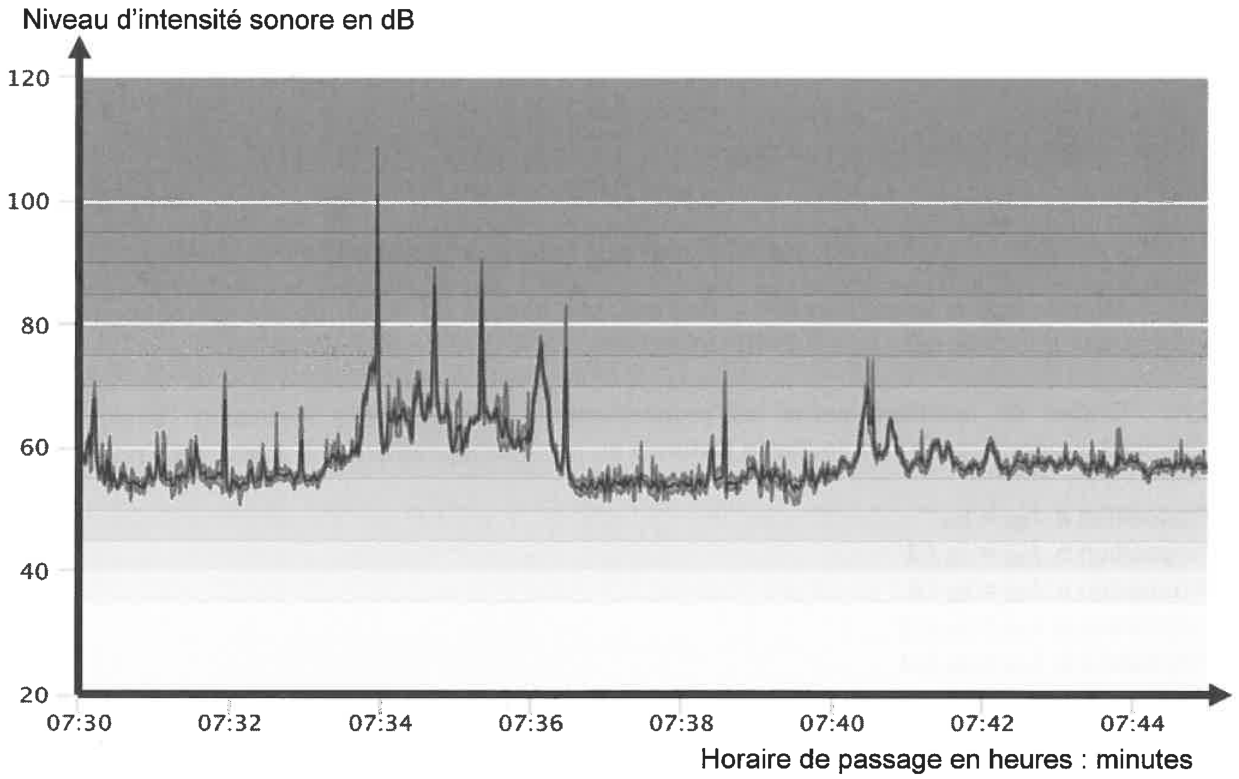 Figure 3. Niveau d’intensité sonore enregistré par un dispositif « méduse », rue de l’Espérance à Paris en matinée (22 février 2022). https://monquartier.bruitparif.fr/hebdoscopeQ4.	Indiquer le nombre de véhicules en infraction en donnant pour chacun d’eux une estimation de l’heure de passage.Un groupe de motards traverse une commune équipé d’un dispositif « méduse ». Ils disposent du même modèle de moto et roulent tous à 50 km.h-1. Une première moto passe devant le dispositif « méduse » qui mesure un niveau d’intensité sonore Lm = 78 dB. Quelques instants plus tard, un groupe de motards s’approche du dispositif « méduse ».Q5.	Déterminer le nombre de motos qui peuvent passer simultanément devant le dispositif sans dépasser le niveau d’intensité sonore maximal toléré.Q6.	Émettre une critique quant à la fiabilité du dispositif « méduse ». Justifier l’intérêt de la caméra embarquée pour confirmer la réponse à la question 4.